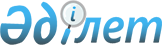 Мемлекеттік көрсетілетін қызметтер тізілімін бекіту туралыҚазақстан Республикасының Цифрлық даму, инновациялар және аэроғарыш өнеркәсібі министрінің м.а. 2020 жылғы 31 қаңтардағы № 39/НҚ бұйрығы. Қазақстан Республикасының Әділет министрлігінде 2020 жылғы 5 ақпанда № 19982 болып тіркелді.       "Мемлекеттік көрсетілетін қызметтер туралы" 2013 жылғы 15 сәуірдегі Қазақстан Республикасы Заңының 8-бабының 2-1) тармақшасына сәйкес БҰЙЫРАМЫН:       1. Қоса беріліп отырған Мемлекеттік көрсетілетін қызметтер тізілімін бекітілсін.      2. Қазақстан Республикасы Цифрлық даму, инновациялар және аэроғарыш өнеркәсібі министрлігінің Мемлекеттік көрсетілетін қызметтерді комитетіне:      1) осы бұйрықты Қазақстан Республикасы Әділет министрлігінде мемлекеттік тіркеуді;      2) осы бұйрықты Қазақстан Республикасы Цифрлық даму, инновациялар және аэроғарыш өнеркәсібі министрлігінің интернет-ресурсында орналастыруды;       3) осы бұйрық мемлекеттік тіркелгеннен кейін он жұмыс күні ішінде осы тармақтың 1) және 2) тармақшаларында көзделген іс-шаралардың орындалуы туралы мәліметтерді Қазақстан Республикасы Цифрлық даму, инновациялар және аэроғарыш өнеркәсібі министрлігінің Заң департаментіне ұсынуды қамтамасыз етсін.      3. Осы бұйрықтың орындалуын бақылау жетекшілік ететін Қазақстан Республикасының Цифрлық даму, инновациялар және аэроғарыш өнеркәсібі вице-министріне жүктелсін.      4. Осы бұйрық оның алғашқы ресми жарияланғанынан кейін күнтізбелік он күн өткен соң қолданысқа енгізіледі. Мемлекеттік көрсетілетін қызметтер тізілімі       Ескерту. Тізілім жаңа редакцияда - ҚР Цифрлық даму, инновациялар және аэроғарыш өнеркәсібі министрінің 13.03.2023 № 86/НҚ (алғашқы ресми жарияланғанынан кейін күнтізбелік он күн өткен соң қолданысқа енгізіледі); өзгеріс енгізілді – ҚР Цифрлық даму, инновациялар және аэроғарыш өнеркәсібі министрінің 09.06.2023 № 174/НҚ (қолданысқа енгізілу тәртібін 4-т. қараңыз); 16.08.2023 № 339/НҚ (алғаш ресми жарияланған күнінен кейін күнтізбелік он күн өткен соң қолданысқа енгізіледі) бұйрықтарымен.институты» ШЖҚ РМК      Қазақстан Республикасының Цифрлық даму, инновациялар және аэроғарыш өнеркәсібі министрінің м.а.      Қазақстан Республикасының Цифрлық даму, инновациялар және аэроғарыш өнеркәсібі министрінің м.а.А. БатырқожаҚазақстан Республикасының
Цифрлық даму, инновациялар
және аэроғарыш өнеркәсібі министрінің міндетін 
атқарушының 2020 жылғы 31 қаңтардағы
№ 39/НҚ бұйрығымен бекітілген бұйрыққа 
қосымшаҚазақстан Республикасының
Цифрлық даму, инновациялар
және аэроғарыш өнеркәсібі министрінің міндетін 
атқарушының 2020 жылғы 31 қаңтардағы
№ 39/НҚ бұйрығымен бекітілген бұйрыққа 
қосымшаР/с №Р/с №Мемлекеттік көрсетілетін қызметтің кодыМемлекеттік көрсетілетін қызметтің кодыМемлекеттік көрсетілетін қызметтің атауыМемлекеттік көрсетілетін қызметтің атауыКіші түрлеріКіші түрлеріМемлекеттік қызметтер көрсету тәртібін айқындайтын заңға тәуелді нормативтік құқықтық актініәзірлейтін орталық мемлекеттік органның атауыМемлекеттік қызметтер көрсету тәртібін айқындайтын заңға тәуелді нормативтік құқықтық актініәзірлейтін орталық мемлекеттік органның атауыМемлекеттік қызметтер көрсету тәртібін айқындайтын заңға тәуелді нормативтік құқықтық актінің атауы11223344556006. Денсаулық, медицина және денсаулық сақтау006. Денсаулық, медицина және денсаулық сақтау006. Денсаулық, медицина және денсаулық сақтау006. Денсаулық, медицина және денсаулық сақтау006. Денсаулық, медицина және денсаулық сақтау006. Денсаулық, медицина және денсаулық сақтау006. Денсаулық, медицина және денсаулық сақтау006. Денсаулық, медицина және денсаулық сақтау006. Денсаулық, медицина және денсаулық сақтау006. Денсаулық, медицина және денсаулық сақтау006. Денсаулық, медицина және денсаулық сақтау00601. Медициналық көмек00601. Медициналық көмек00601. Медициналық көмек00601. Медициналық көмек00601. Медициналық көмек00601. Медициналық көмек00601. Медициналық көмек00601. Медициналық көмек00601. Медициналық көмек00601. Медициналық көмек00601. Медициналық көмек304.304.0060100100601001Медициналық-санитариялық алғашқы көмек көрсететін медициналық ұйымға бекітуМедициналық-санитариялық алғашқы көмек көрсететін медициналық ұйымға бекітуДСМДСМ"Медициналық-санитариялық алғашқы көмек көрсететін денсаулық сақтау ұйымдарына жеке тұлғаларды бекіту қағидаларын бекіту туралы" Қазақстан Республикасы Денсаулық сақтау министрінің 2020 жылғы 13 қарашадағы № ҚР ДСМ-194/2020 бұйрығы. Нормативтік құқықтық актілерді мемлекеттік тіркеу тізілімінде № 21642 болып тіркелген.305.305.0060100200601002Дәрігердің қабылдауына жазылуДәрігердің қабылдауына жазылуДСМДСМ"Медициналық-санитариялық алғашқы көмек көрсету қағидаларын бекіту туралы" Қазақстан Республикасы Денсаулық сақтау министрінің 2021 жылғы 24 тамыздағы № ҚР ДСМ -90 бұйрығы. Нормативтік құқықтық актілері мемлекеттік тіркеу тізілімінде № 24094 тіркелді.306.306.0060100300601003Дәрігерді үйге шақыруДәрігерді үйге шақыруДСМДСМ"Медициналық-санитариялық алғашқы көмек көрсету қағидаларын бекіту туралы" Қазақстан Республикасы Денсаулық сақтау министрінің 2021 жылғы 24 тамыздағы № ҚР ДСМ-90 бұйрығы. Нормативтік құқықтық актілері мемлекеттік тіркеу тізілімінде № 24094 болып тіркелді307.307.0060100400601004Медициналық-санитариялық алғашқы көмек көрсететін медициналық ұйымнан анықтама беруМедициналық-санитариялық алғашқы көмек көрсететін медициналық ұйымнан анықтама беруДСМДСМ"Медициналық-санитариялық алғашқы көмек көрсету қағидаларын бекіту туралы" Қазақстан Республикасы Денсаулық сақтау министрінің 2021 жылғы 24 тамыздағы № ҚР ДСМ-90 бұйрығы. Нормативтік құқықтық актілері мемлекеттік тіркеу тізілімінде № 24094 болып тіркелді308.308.0060100500601005Еңбекке уақытша жарамсыздық парағын беруЕңбекке уақытша жарамсыздық парағын беруДСМДСМ"Еңбекке уақытша жарамсыздыққа сараптама жүргізу, сондай-ақ еңбекке уақытша жарамсыздық парағын немесе анықтамасын беру қағидаларын бекіту туралы" Қазақстан Республикасы Денсаулық сақтау министрінің 2020 жылғы 18 қарашадағы № ҚР ДСМ-198/2020 бұйрығы. Нормативтік құқықтық актілерді мемлекеттік тіркеу тізілімінде № 21660 болып тіркелген"309.309.0060100600601006Уақытша еңбекке жарамсыздық туралы анықтама беруУақытша еңбекке жарамсыздық туралы анықтама беруДСМДСМ"Еңбекке уақытша жарамсыздыққа сараптама жүргізу, сондай-ақ еңбекке уақытша жарамсыздық парағын немесе анықтамасын беру қағидаларын бекіту туралы" Қазақстан Республикасы Денсаулық сақтау министрінің 2020 жылғы 18 қарашадағы № ҚР ДСМ-198/2020 бұйрығы. Нормативтік құқықтық актілерді мемлекеттік тіркеу тізілімінде № 21660 болып тіркелген"310.310.0060100700601007Стационарлық науқастың медициналық картасынан үзінді көшірме беруСтационарлық науқастың медициналық картасынан үзінді көшірме беруДСМДСМ "Қазақстан Республикасында стационарлық жағдайларда медициналық көмек көрсету стандартын бекіту туралы" Қазақстан Республикасы Денсаулық сақтау министрінің 2022 жылғы 24 наурыздағы  № ҚР-ДСМ-27 бұйрығы. Қазақстан Республикасының Әділет министрлігінде 2022 жылғы 25 наурызда № 27218 болып тіркелген311.311.0060100800601008Транспла нттау мақсатында ағзалардың (ағза бөлігінің) және (немесе) тіндердің (тін бөлігінің) қайтыс болғаннан кейінгі донорлығынан тірі кезінде бас тарту немесе келісім алуды тіркеуТранспла нттау мақсатында ағзалардың (ағза бөлігінің) және (немесе) тіндердің (тін бөлігінің) қайтыс болғаннан кейінгі донорлығынан тірі кезінде бас тарту немесе келісім алуды тіркеуДСМДСМ"Ағзалардың (ағза бөлігінің) және (немесе) тіндердің (тін бөлігінің) қайтыс болғаннан кейінгі донорлығына адамның тірі кезінде ерік білдіруін беру және бұл жөнінде жұбайын (зайыбын) немесе жақын туыстарының бірін хабардар ету қағидаларын бекіту туралы" Қазақстан Республикасы Денсаулық сақтау министрінің 2020 жылғы 21 желтоқсандағы № ҚР ДСМ-308/2020 бұйрығы. Нормативтік құқықтық актілері мемлекеттік тіркеу тізілімінде № 21859 болып тіркелді312.312.0060100900601009Жедел медициналық көмек шақыртуЖедел медициналық көмек шақыртуДСМДСМ"Жедел медициналық жәрдем, оның ішінде медициналық авиацияны тарта отырып көрсету қағидаларын бекіту туралы"Қазақстан Республикасы Денсаулық сақтау министрінің 2020 жылғы 30 қарашадағы № ҚР ДСМ-225/2020 бұйрығы. Нормативтік құқықтық актілерді мемлекеттік тіркеу тізілімінде № 21713 болып тіркелген.313.313.0060101000601010Пациенттерге стационарға жатқызуға жолдама беруПациенттерге стационарға жатқызуға жолдама беруДСМДСМ "Қазақстан Республикасында стационарлық жағдайларда медициналық көмек көрсету стандартын бекіту туралы" Қазақстан Республикасы Денсаулық сақтау министрінің 2022 жылғы 24 наурыздағы № ҚР-ДСМ-27 бұйрығы. Қазақстан Республикасының Әділет министрлігінде 2022 жылғы 25 наурызда № 27218 болып тіркелген315.315.0060101200601012Азаматтардың жекелеген санаттарына дәрілік заттарды, бейімделген емдік өнімдерді, медициналық бұйымдарды беруАзаматтардың жекелеген санаттарына дәрілік заттарды, бейімделген емдік өнімдерді, медициналық бұйымдарды беруДСМДСМ"Азаматтардың жекелеген санаттарына дәрілік заттарды, бейімделген емдік өнімдерді, медициналық бұйымдарды беру" мемлекеттік қызмет көрсету қағидаларын бекіту туралы Қазақстан Республикасы Денсаулық сақтау министрінің 2021 жылғы 12 қазандағы № ҚР ДСМ -103 бұйрығы. Нормативтік құқықтық актілері мемлекеттік тіркеу тізілімінде № 24765 болып тіркелген.00604. Денсаулық, медицина және денсаулық сақтау саласындағы өзге де мемлекеттік көрсетілетін қызметтер00604. Денсаулық, медицина және денсаулық сақтау саласындағы өзге де мемлекеттік көрсетілетін қызметтер00604. Денсаулық, медицина және денсаулық сақтау саласындағы өзге де мемлекеттік көрсетілетін қызметтер00604. Денсаулық, медицина және денсаулық сақтау саласындағы өзге де мемлекеттік көрсетілетін қызметтер00604. Денсаулық, медицина және денсаулық сақтау саласындағы өзге де мемлекеттік көрсетілетін қызметтер00604. Денсаулық, медицина және денсаулық сақтау саласындағы өзге де мемлекеттік көрсетілетін қызметтер00604. Денсаулық, медицина және денсаулық сақтау саласындағы өзге де мемлекеттік көрсетілетін қызметтер00604. Денсаулық, медицина және денсаулық сақтау саласындағы өзге де мемлекеттік көрсетілетін қызметтер00604. Денсаулық, медицина және денсаулық сақтау саласындағы өзге де мемлекеттік көрсетілетін қызметтер00604. Денсаулық, медицина және денсаулық сақтау саласындағы өзге де мемлекеттік көрсетілетін қызметтер00604. Денсаулық, медицина және денсаулық сақтау саласындағы өзге де мемлекеттік көрсетілетін қызметтер366.0060400100604001"Психиатрия" психикалық денсаулық орталығынан мәліметтер ұсыну"Психиатрия" психикалық денсаулық орталығынан мәліметтер ұсынуДСМДСМ"Денсаулық сақтау саласында мемлекеттік қызметтер көрсетудің кейбір мәселелері туралы" Қазақстан Республикасы Денсаулық сақтау министрінің 2020 жылғы 18 мамырдағы № ҚР ДСМ-49/2020 бұйрығы. Нормативтік құқықтық актілерді мемлекеттік тіркеу тізілімінде № 20665 болып тіркелген."Денсаулық сақтау саласында мемлекеттік қызметтер көрсетудің кейбір мәселелері туралы" Қазақстан Республикасы Денсаулық сақтау министрінің 2020 жылғы 18 мамырдағы № ҚР ДСМ-49/2020 бұйрығы. Нормативтік құқықтық актілерді мемлекеттік тіркеу тізілімінде № 20665 болып тіркелген.367.0060400200604002"Наркология" психикалық денсаулық орталығынан мәліметтер ұсыну"Наркология" психикалық денсаулық орталығынан мәліметтер ұсынуДСМДСМ"Денсаулық сақтау саласында мемлекеттік қызметтер көрсетудің кейбір мәселелері туралы" Қазақстан Республикасы Денсаулық сақтау министрінің 2020 жылғы 18 мамырдағы № ҚР ДСМ-49/2020 бұйрығы. Нормативтік құқықтық актілерді мемлекеттік тіркеу тізілімінде № 20665 болып тіркелген."Денсаулық сақтау саласында мемлекеттік қызметтер көрсетудің кейбір мәселелері туралы" Қазақстан Республикасы Денсаулық сақтау министрінің 2020 жылғы 18 мамырдағы № ҚР ДСМ-49/2020 бұйрығы. Нормативтік құқықтық актілерді мемлекеттік тіркеу тізілімінде № 20665 болып тіркелген.368.0060400300604003"Фтизиатрия" фтизиопульмонология орталығынан мәліметтер ұсыну"Фтизиатрия" фтизиопульмонология орталығынан мәліметтер ұсынуДСМДСМ"Денсаулық сақтау саласында мемлекеттік қызметтер көрсетудің кейбір мәселелері туралы" Қазақстан Республикасы Денсаулық сақтау министрінің 2020 жылғы 18 мамырдағы № ҚР ДСМ-49/2020 бұйрығы. Нормативтік құқықтық актілерді мемлекеттік тіркеу тізілімінде № 20665 болып тіркелген."Денсаулық сақтау саласында мемлекеттік қызметтер көрсетудің кейбір мәселелері туралы" Қазақстан Республикасы Денсаулық сақтау министрінің 2020 жылғы 18 мамырдағы № ҚР ДСМ-49/2020 бұйрығы. Нормативтік құқықтық актілерді мемлекеттік тіркеу тізілімінде № 20665 болып тіркелген.369.0060400400604004Алдын ала міндетті медициналық қарап-тексерулерден өткізуАлдын ала міндетті медициналық қарап-тексерулерден өткізуДСМДСМ"Міндетті медициналық қарап-тексерулерге жататын адамдардың нысаналы топтарын, сондай-ақ оларды жүргізу тәртібі мен мерзімділігін, зертханалық және функционалдық зерттеулердің көлемін, медициналық қарсы көрсетілімдерді, зиянды және (немесе) қауіпті өндірістік факторлардың, жұмысқа орналасқан кезде орындау кезінде міндетті алдын ала медициналық қарап-тексерулер және мерзімдік міндетті медициналық қарап-тексерулер жүргізілетін кәсіптер мен жұмыстардың тізбесін және "Алдын ала міндетті медициналық қарап-тексерулерден өткізу" мемлекеттік қызметін көрсету қағидаларын бекіту туралы" Қазақстан Республикасы Денсаулық сақтау министрінің міндетін атқарушының 2020 жылғы 15 қазандағы № ҚР ДСМ-131/2020 бұйрығы. Нормативтік құқықтық актілерді мемлекеттік тіркеу тізілімінде № 21443 болып тіркелген."Міндетті медициналық қарап-тексерулерге жататын адамдардың нысаналы топтарын, сондай-ақ оларды жүргізу тәртібі мен мерзімділігін, зертханалық және функционалдық зерттеулердің көлемін, медициналық қарсы көрсетілімдерді, зиянды және (немесе) қауіпті өндірістік факторлардың, жұмысқа орналасқан кезде орындау кезінде міндетті алдын ала медициналық қарап-тексерулер және мерзімдік міндетті медициналық қарап-тексерулер жүргізілетін кәсіптер мен жұмыстардың тізбесін және "Алдын ала міндетті медициналық қарап-тексерулерден өткізу" мемлекеттік қызметін көрсету қағидаларын бекіту туралы" Қазақстан Республикасы Денсаулық сақтау министрінің міндетін атқарушының 2020 жылғы 15 қазандағы № ҚР ДСМ-131/2020 бұйрығы. Нормативтік құқықтық актілерді мемлекеттік тіркеу тізілімінде № 21443 болып тіркелген.370.0060400500604005Көлік құралын басқаруға рұқсат алу туралы анықтама беруКөлік құралын басқаруға рұқсат алу туралы анықтама беруДСМДСМКөлік құралдарын басқару құқығын алуға үміткер адамды медициналық қарап-тексеруден, механикалық көлік құралдары жүргізушісін қайта медициналық қарап-тексеруден өткізу қағидаларын бекіту туралы Қазақстан Республикасы Денсаулық сақтау министрінің м.а. 2020 жылғы 30 қазандағы № ҚР ДСМ-172/2020 бұйрығы. Қазақстан Республикасының Әділет министрлігінде 2020 жылғы 30 қазанда № 21557 болып тіркелді.Көлік құралдарын басқару құқығын алуға үміткер адамды медициналық қарап-тексеруден, механикалық көлік құралдары жүргізушісін қайта медициналық қарап-тексеруден өткізу қағидаларын бекіту туралы Қазақстан Республикасы Денсаулық сақтау министрінің м.а. 2020 жылғы 30 қазандағы № ҚР ДСМ-172/2020 бұйрығы. Қазақстан Республикасының Әділет министрлігінде 2020 жылғы 30 қазанда № 21557 болып тіркелді.